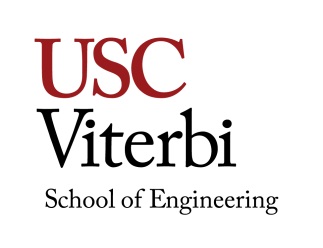 Configuring Enterprise Resource Planning SystemsITP 422 (3 Units) Spring 2016Configuring Enterprise Resource Planning SystemsITP 422 (3 Units) Spring 2016DescriptionDescriptionIn-depth configuration experience and understanding of business process integration. Learn how to configure an ERP (Enterprise Resource Planning) system for a hypothetical company from the ground up. Design the organizational structure, master data, and rules to support the core business processes for the manufacturing, procurement, customer order management, and financial tracking functions of a business. Emphasis will be placed on the cross-functional business processes and critical integration points that are necessary for the success of a company. Transaction tests are employed to demonstrate the effectiveness and functionality of the environments created.In-depth configuration experience and understanding of business process integration. Learn how to configure an ERP (Enterprise Resource Planning) system for a hypothetical company from the ground up. Design the organizational structure, master data, and rules to support the core business processes for the manufacturing, procurement, customer order management, and financial tracking functions of a business. Emphasis will be placed on the cross-functional business processes and critical integration points that are necessary for the success of a company. Transaction tests are employed to demonstrate the effectiveness and functionality of the environments created.ObjectivesObjectivesAfter completing this course, students will be able toList the important and necessary decisions businesses need to make before configuring their information systemsConfigure an Enterprise Resource Planning system for integrating business processesCreate a fully functioning information system with emphasis on -Financial Accounting (FI)Controlling (CO)Sales and Distribution (SD)Materials Management (MM)Production Planning and Control (PP)Warehouse Management (WM)Reconfigure an ERP system as a company growsTest, debug and document the configuration process for future changesDescribe the importance of organizational structure, master data and business rules in the configuration processStudents will be able to configure an ERP (SAP) for their model company from the ground up.After completing this course, students will be able toList the important and necessary decisions businesses need to make before configuring their information systemsConfigure an Enterprise Resource Planning system for integrating business processesCreate a fully functioning information system with emphasis on -Financial Accounting (FI)Controlling (CO)Sales and Distribution (SD)Materials Management (MM)Production Planning and Control (PP)Warehouse Management (WM)Reconfigure an ERP system as a company growsTest, debug and document the configuration process for future changesDescribe the importance of organizational structure, master data and business rules in the configuration processStudents will be able to configure an ERP (SAP) for their model company from the ground up.PrerequisitePrerequisiteITP 320ITP 320InstructorInstructorNitin Kalé, Associate Professor
Information Technology Program and
Daniel J. Epstein Department of Industrial and Systems Engineeringkale@usc.edu | OHE 412 | 213.740.7083Nitin Kalé, Associate Professor
Information Technology Program and
Daniel J. Epstein Department of Industrial and Systems Engineeringkale@usc.edu | OHE 412 | 213.740.7083Office HoursOffice Hours2-4 Wednesday in OHE 4123-5 Thursday, online https://bluejeans.com/3518614422-4 Wednesday in OHE 4123-5 Thursday, online https://bluejeans.com/351861442Lecture/LabLecture/Lab2 – 4:50 p.m. Monday   |    OHE 5402 – 4:50 p.m. Monday   |    OHE 540Grader and Lab AssistantsGrader and Lab AssistantsZheqing Min (Andy), zmin@usc.edu Pallavi Malhotra pmalhotr@usc.eduZheqing Min (Andy), zmin@usc.edu Pallavi Malhotra pmalhotr@usc.eduCourse WebsiteCourse WebsiteAll course materials will be posted on blackboard.usc.edu. You are expected to check Blackboard for updates routinely. You can change Blackboard notification to suit your notification needs.All course materials will be posted on blackboard.usc.edu. You are expected to check Blackboard for updates routinely. You can change Blackboard notification to suit your notification needs.TextbookTextbookIntegrated Business Processes with ERP Systems, © 2011, by Simha R. Magal and Jeffrey Word, Wiley, ISBN-10: 0470478446, ISBN-13: 978-0470478448. Purchase hard cover from USC bookstore or ebook here http://www.amazon.com/Integrated-Business-Processes-ERP-Systems/dp/0470478446Integrated Business Processes with ERP Systems, © 2011, by Simha R. Magal and Jeffrey Word, Wiley, ISBN-10: 0470478446, ISBN-13: 978-0470478448. Purchase hard cover from USC bookstore or ebook here http://www.amazon.com/Integrated-Business-Processes-ERP-Systems/dp/0470478446SoftwareSoftwareThis course uses SAP ECC 6.04 system for all projects. The SAPGUI will be provided to all students which will help them work on the SAP server from any networked computer.In addition, you will have access to a Virtual lab that you can access from your own computer. This remote server has all the required software for the course.This course uses SAP ECC 6.04 system for all projects. The SAPGUI will be provided to all students which will help them work on the SAP server from any networked computer.In addition, you will have access to a Virtual lab that you can access from your own computer. This remote server has all the required software for the course.GradingGradingThe weight of graded material during the semester is listed below. No extra credit assignments will be offered. Homework                      30%Final Project                   10%Exam I                            30%Exam II                           30%Total                             100%Final letter grade is based strictly on total percentage earned. NO EXCEPTIONS!Grading scale (percentage):A	100-95A-	95-92B+	92-89	B	89-86	B-	86-83	C+	83-80	C	80-77	C-	77-74	D+	74-71	D	71-68D-       68-65F         65  or belowThe weight of graded material during the semester is listed below. No extra credit assignments will be offered. Homework                      30%Final Project                   10%Exam I                            30%Exam II                           30%Total                             100%Final letter grade is based strictly on total percentage earned. NO EXCEPTIONS!Grading scale (percentage):A	100-95A-	95-92B+	92-89	B	89-86	B-	86-83	C+	83-80	C	80-77	C-	77-74	D+	74-71	D	71-68D-       68-65F         65  or belowPoliciesPoliciesPoliciesHomework turned in after the deadline will automatically have 10 points per day deducted.  No make-up exams (except for medical or family emergencies) will be offered nor will there be any changes made to the Final Exam schedule.Before logging off a computer, students must ensure that they have saved their work (on their personal email accounts or flash drives) created during class.  Any work saved to the computer will be erased after restarting the computer.  ITP is not responsible for any work lost.Academic IntegrityAcademic IntegrityAcademic IntegrityThe use of unauthorized material, communication with fellow students during an examination, attempting to benefit from the work of another student, and similar behavior that defeats the intent of an examination or other class work is unacceptable to the University.  It is often difficult to distinguish between a culpable act and inadvertent behavior resulting from the nervous tension accompanying examinations.  When the professor determines that a violation has occurred, appropriate action, as determined by the instructor, will be taken.Although working together is encouraged, all work claimed as yours must in fact be your own effort.  Students who plagiarize the work of other students will receive zero points and possibly be referred to Student Judicial Affairs and Community Standards (SJACS).The School of Engineering adheres to the University's policies and procedures governing academic integrity as described in SCampus.  Students are expected to be aware of and to observe the academic integrity standards described in SCampus, and to expect those standards to be enforced in this course.All students should read, understand, and abide by the University Student Conduct Code listed in SCampus, and available at:http://www.usc.edu/student-affairs/SJACS/nonacademicreview.htmlStudents with DisabilitiesStudents with DisabilitiesStudents with DisabilitiesAny Student requesting academic accommodations based on a disability is required to register with Disability Services and Programs (DSP) each semester.  A letter of verification for approved accommodations can be obtained from DSP.  Please be sure the letter is delivered to me (or to TA) as early in the semester as possible. DSP is located in STU 301 and is open 8:30 a.m. - 5:00 p.m., Monday through Friday.  The phone number for DSP is (213)740-0776."Policy on Religious HolidaysPolicy on Religious HolidaysPolicy on Religious HolidaysUniversity policy grants students excused absences from class for observance of religious holy days. Students should contact instructor IN ADVANCE to request such an excused absence. The student will be given an opportunity to make up work missed because of religious observance.Students are advised to scan their syllabi at the beginning of each course to detect potential conflicts with their religious observances. Please note that this applies only to the sort of holy day that necessitates absence from class and/or whose religious requirements clearly conflict with aspects of academic performance. Please refer to the Holy Days Calendar http://orl.usc.edu/religiouslife/holydays/Emergency Preparedness/Course Continuity in a CrisisEmergency Preparedness/Course Continuity in a CrisisEmergency Preparedness/Course Continuity in a CrisisIn case of emergency, when travel to campus is difficult, if not impossible, USC executive leadership will announce a digital way for instructors to teach students in their residence halls or homes using a combination of the Blackboard LMS (Learning Management System), teleconferencing, and other technologies. Instructors should be prepared to assign students a “Plan B” assignment that can be completed ‘at a distance.’ For additional information about maintaining your classes in an emergency, please access: http://cst.usc.edu/services/emergencyprep.htmlStatement on Academic Conduct and Support SystemsAcademic ConductPlagiarism – presenting someone else’s ideas as your own, either verbatim or recast in your own words – is a serious academic offense with serious consequences.  Please familiarize yourself with the discussion of plagiarism in SCampus in Section 11, Behavior Violating University Standardshttps://scampus.usc.edu/1100-behavior-violating-university-standards-and-appropriate-sanctions/.  Other forms of academic dishonesty are equally unacceptable.  See additional information in SCampus and university policies on scientific misconduct, http://policy.usc.edu/scientific-misconduct/.Discrimination, sexual assault, and harassment are not tolerated by the university.  You are encouraged to report any incidents to the Office of Equity and Diversity http://equity.usc.edu/ or to the Department of Public Safety http://capsnet.usc.edu/department/department-public-safety/online-forms/contact-us.  This is important for the safety whole USC community.  Another member of the university community – such as a friend, classmate, advisor, or faculty member – can help initiate the report, or can initiate the report on behalf of another person.  The Center for Women and Men http://www.usc.edu/student-affairs/cwm/ provides 24/7 confidential support, and the sexual assault resource center webpage sarc@usc.edu describes reporting options and other resources.Support SystemsA number of USC’s schools provide support for students who need help with scholarly writing.  Check with your advisor or program staff to find out more.  Students whose primary language is not English should check with the American Language Institute http://dornsife.usc.edu/ali, which sponsors courses and workshops specifically for international graduate students.  The Office of Disability Services and Programs http://sait.usc.edu/academicsupport/centerprograms/dsp/home_index.htmlprovides certification for students with disabilities and helps arrange the relevant accommodations.  If an officially  declared emergency makes travel to campus infeasible, USC Emergency Information http://emergency.usc.edu/will provide safety and other updates, including ways in which instruction will be continued by means of blackboard, teleconferencing, and other technology.Configuring Enterprise Resource Planning SystemsITP 422 (3 Units)Configuring Enterprise Resource Planning SystemsITP 422 (3 Units)Configuring Enterprise Resource Planning SystemsITP 422 (3 Units)Course OutlineCourse OutlineCourse OutlineJan 11th - IntroductionJan 11th - IntroductionJan 11th - IntroductionCourse OverviewReview of  Resource PlanningImportance of Business ProcessesIntroduction to case companyEstablishing enterprise requirementsBusiness Process IntegrationOrganizational structureOrganizational functionsBusiness rulesHomework – Analyze the structure of the case company. Execute cash-to-cash business process on a preconfigured company.Jan 18th - HolidayJan 18th - HolidayJan 18th - HolidayJan 25th - Financial AccountingJan 25th - Financial AccountingJan 25th - Financial AccountingRole of Financial accounting in business processesExplain the role of General LedgersDifferentiate Accounts Receivable and accounts payableChart of AccountsBalance sheets, Income statementsOrganizational StructureHomework – Configure the financial accounting for case company. Create master data for various types of accountsFeb 1st – Cost AccountingFeb 1st – Cost AccountingFeb 1st – Cost AccountingManagerial accountingOrganizational structure for costing Cost centersCost elementsAssigning and distributing cost Product cost controllingAllocations and distributionsHomework – Configure the cost accounting for case company. Create master data for various types of cost centers and cost elementsFeb 8th – Materials ManagementFeb 8th – Materials ManagementFeb 8th – Materials ManagementDefinition of materialCreating Master data for materialsManaging buying, selling and production of materialsPurchasing and vendorsInventory managementPurchase ordersPayments and invoicesHomework – Identify and create the vendors, purchasing procedure, pricing. Configure the organizational structures essential for processing purchase orders and invoicingFeb 15th - HolidayFeb 15th - HolidayFeb 15th - HolidayFeb 22nd – Materials PlanningFeb 22nd – Materials PlanningFeb 22nd – Materials PlanningPlanning strategiesForward and backward consumptionMRPHomework – Create material masters utilizing different planning strategies. Create plans for finished goods, raw materials etc.Planning strategiesForward and backward consumptionMRPHomework – Create material masters utilizing different planning strategies. Create plans for finished goods, raw materials etc.Feb 29th - Sales and DistributionFeb 29th - Sales and DistributionFeb 29th - Sales and DistributionOrganizational structure for S & D – Sales organization, distribution channel, division, sales areaConfiguring materials, vendors and customersPricingAvailability and delivery schedulingHomework – Analyze the sales order process and configure customers as well as sales organization structures. Establish different types of pricing – customer or material specificMarch 7th – Exam IMarch 7th – Exam IMarch 7th – Exam IMarch 14th – Spring RecessMarch 14th – Spring RecessMarch 14th – Spring RecessMarch 21st  - Sales and Distribution (contd)March 21st  - Sales and Distribution (contd)March 21st  - Sales and Distribution (contd)Different processing for different types of sales ordersGoods returnGoods movementHomework – Configure the master data required for cost center accounting Decide how costs are allocated to various cost centers, then implement those allocationsDifferent processing for different types of sales ordersGoods returnGoods movementHomework – Configure the master data required for cost center accounting Decide how costs are allocated to various cost centers, then implement those allocationsMarch 28th - Production PlanningMarch 28th - Production PlanningMarch 28th - Production PlanningProduction ForecastingSales and operations planningDemand ManagementHomework – Elements of production planning. Configure demand management to automate planningProduction ForecastingSales and operations planningDemand ManagementHomework – Elements of production planning. Configure demand management to automate planningApril 4th - Production Planning contd.April 4th - Production Planning contd.April 4th - Production Planning contd.Material requirements planning Production orders and processBill of materials, work centers, routingGoods movementHomework – Configure MRP controllers to automatically create purchase requisitions, purchase orders and planned production orders.Material requirements planning Production orders and processBill of materials, work centers, routingGoods movementHomework – Configure MRP controllers to automatically create purchase requisitions, purchase orders and planned production orders.April 11th Warehouse ManagementApril 11th Warehouse ManagementApril 11th Warehouse ManagementWarehouse structureWarehouse goods movementHomework – Configure a warehouse for storage and goods distribution. Perform a stock transfer from a production plant to a warehouseApril 18th Expanding the case companyApril 18th Expanding the case companyApril 18th Expanding the case companyAdditional productionNew customers and products Expanded accountingTesting business processesFinal ProjectApril 25th – Exam IIApril 25th – Exam IIApril 25th – Exam IIFinal Project dueFinal Project dueFinal Project due